	 FBLA Statement of Assurance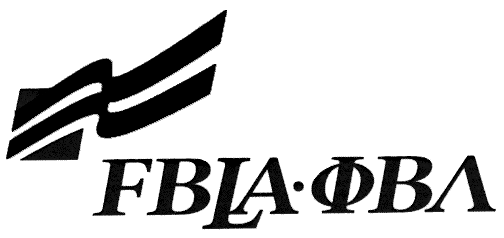 	State Event Entry FormThis form must be completed and e-mailed to the PA FBLA Executive Director at bboncal@pafbla.us. Check one:	 Computer Game & Simulation Programming	 E-business Desktop Application Programming 		 Mobile Application Development Digital Video Production 			 Public Service Announcement		 Digital Design & Promotion			 Website DesignProvide the complete URL for E-business, Digital Video Production, and Website Design. These events will be judged online. Make sure the URL link is valid through the National Leadership Conference.Local Chapter Adviser ContactI/We, the undersigned, attest that the design, creation, and implementation of the event are the original work of the above chapter member(s). I/we agree that this event may be linked, promoted, and used in any way by the national FBLA-PBL, Inc. for purposes of promoting the association. (Typed name is accepted for signature)Complete this Document Section for the Above Events (replaces Readme file):Region: Check One:     FBLA School:School:Website URL Address: (where appropriate)Website URL Address: (where appropriate)Member(s) Name:Member(s) Name:Name:Daytime/Cell Number:School E-mail:Name of Team MemberAdviser’s NameName of Team MemberName of Team MemberSoftware Used:Source of Information:Copyright NotationsInstructions for Running Project:Template(s) Used (source)